Муниципальное казенное дошкольное образовательное учреждениеДетский сад №1 ЗАТО СолнечныйДОПОЛНИТЕЛЬНАЯ ОБЩЕОБРАЗОВАТЕЛЬНАЯ ОБЩЕРАЗВИВАЮЩАЯ ПРОГРАММА «Маленький художник» Направленность: художественная Общий объем программы в часах: 72 часаВозраст обучающихся: 5-7 летСрок реализации программы: 2 годаУровень: базовый, Автор: воспитатель Рахманова Е.А.                                                  ЗАТО Солнечный 2023 год	Информационная карта программыПояснительная запискаДополнительная общеобразовательная общеразвивающая программа «Маленький художник» составлена в соответствии с требованиями Федерального закона от 29.12.2012 г. № 273-ФЗ  «Об образовании в Российской Федерации», приказа Министерства просвещения Российской Федерации РФ от 27.07.2022 г. № 629 «Об утверждении Порядка организации и осуществления образовательной деятельности по дополнительным общеобразовательным программам», письма Минобрнауки РФ от 11.12.2006 г. № 06-1844 «О Примерных требованиях к программам дополнительного образования детей», письма Минобрнауки РФ от 18.11.2015 г. № 09-3242 «О направлении информации» вместе с методическими рекомендациями по проектированию дополнительных общеразвивающих программ (включая разно уровневые программы).Направленность программы – «Маленький художник». Данная программа направлена на обучение детей 5-7 лет с целью пробудить у обучающихся интерес художественно- изобразительной деятельности. Программа направлена на формирование начальных умений в нетрадиционных техниках рисования. Обучение по данной программе создает благоприятные условия для развития эстетического и эмоционального восприятия искусствАктуальность программы обусловлена требованиями общества на воспитание художественно – эстетического развития детей. Оно способствует на обогащение чувственного опыты, эмоциональной сферы личности, влияет на познание нравственной стороны действительности, повышает познавательную активность.Программа ориентирована на то, чтобы через искусство приобщить детей к творчеству.Развитие творческого потенциала личности, обучающегося при освоении данной программы, происходит, преимущественно, за счёт прохождения через        рисование нетрадиционными способами. Чем больше нетрадиционной техники рисования, тем больше у него возможностейпередать свои идеи, а их может быть столько, насколько развиты у ребенка память, мышление, фантазия и воображение. Концептуальнойхудожественно-творческих способностей детей в неразрывном единстве своспитанием духовно-нравственных качеств путем целенаправленного иорганизованного образовательного процесса. Главное, развивая у детей творческие способности изобразительной деятельности самим верить, что художественное творчество не знает ограничений нетрадиционная техника рисования помогает увлечь детей, поддерживать их интерес, именно в этом заключается педагогическая целесообразность программы «Маленький художник».Цель реализации программы: формирование у обучающихся потенциальные художественно-творческие способности, заложенные в ребенке, интерес к собственным открытиям через нетрадиционных техник рисования.Задачи программы:Обучающие: -обеспечить формирование знания детей о разных видах художественного творчества.-обеспечить формирование различных видов изобразительной деятельности, многообразием художественных материалов и приёмами работы с ними, закреплять приобретённые умения и навыки и показывать детям широту их возможного применения.Развивающие:-развивать личностные компетенции, таких как: творческое мышление, устойчивый интерес к художественной деятельности; развивать художественный вкус, фантазию, изобретательность, пространственное воображение;расширять круг интересов, развивать самостоятельность, аккуратность, ответственность, активность, критическое и творческое мышление при работе индивидуально и в команде, при выполнении индивидуальных и групповых заданий по художественно- изобразительной деятельности Воспитательные:воспитывать дисциплинированность, ответственность, самоорганизацию, трудолюбие;обеспечивать формирование чувства коллективизма и взаимопомощи.воспитывать трудолюбие и желание добиваться успеха собственным трудомвоспитывать внимание, аккуратность, целеустремлённость, творческуюсамореализацию.Новизна программы, в отличие от существующих программ по художественно- изобразительной деятельности, обеспечивается тем, что дополнительная общеобразовательная общеразвивающая программа «Маленький художник», реализуемая на базе Муниципального казенного дошкольного образовательного учреждения Детский сад №1 ЗАТО Солнечный, предоставляет возможность организовать образовательный процесс на основе установленных требований, сохраняя основные подходы и технологии в организации образовательного процесса. В тоже время, может наполнять программу художественно- изобразительной деятельностиОтличительной особенностью данной программы является то, что при реализации учебного плана программы планируется большое внимание уделяется обучению детей нетрадиционной технике рисования.В ходе реализации программы «Маленький художник» дети знакомятсясо следующими техниками рисования:«пальчиковая живопись» (краска наносится пальцем, ладошкой);монотипия;рисование свечой;рисование по мокрой бумаге;рисование путем разбрызгивания краски;оттиски штампов различных видов;«точечный рисунок»;батик (узелковая техника);граттаж;кляксография (выдувание трубочкой, рисование от пятна);рисование жесткой кистью (тычок);рисование на полиэтиленовой пленке.Функции программы Образовательная функция заключается в организации обучения детейосновам изобразительного творчества через нетрадиционные техники рисования, в применении и развитии полученных знаний для совершенствования культуры личности, самосовершенствования, самопознания и самореализации.Компенсаторная функция программы реализуется посредством чередования различных видов деятельности обучающихся, характера нагрузок, темпов осуществления деятельности.Социально–адаптивная функция программы состоит в том, что каждый обучающийся ежедневно отрабатывает навыки взаимодействия с другими участниками программы, преодолевая проблемно-конфликтные ситуации, переживая успехи и неудачи, вырабатывает индивидуальный способ самореализации, успешного существования в реальном мире.Адресат программы. Программа предназначена для обучающихся в возрасте 5-7 лет, без ограничений возможностей здоровья, проявляющих интерес к художественно - изобразительной деятельности. Количество обучающихся в группе 5 человек. Форма обучения: очнаяУровень программы: базовыйФорма реализации образовательной программы: комбинированная (индивидуальная и групповая работа, самостоятельная и практическая работа).Организационная форма обучения: тематическая совместная деятельность педагога и ребенка в форме кружковой работыФормы подведения итогов в конце года реализации дополнительной образовательной программы:-Проведение выставок детских работ-Проведение открытого мероприятия-Проведение мастер-класса среди педагогов Режим занятий: занятия с обучающимися проводятся 1 раз в неделю по 25 минут. При организации учебных занятий используются следующие методы обучения: По внешним признакам деятельности педагога и обучающихся:словесный – беседа, лекция, обсуждение, рассказ, анализ;наглядный – показ, просмотр видеофильмов и презентаций;практический –  самостоятельное выполнение заданий.По степени активности познавательной деятельности обучающихся:объяснительно-иллюстративные   – обучающиеся воспринимают и усваивают готовую информацию;репродуктивный – обучающиеся воспроизводят полученные знания и освоенные способы деятельности;исследовательский – овладение обучающимися методами научного познания, самостоятельной творческой работы.По логичности подхода:аналитический – анализ этапов выполнения заданий.По критерию степени самостоятельности и творчества в деятельности обучающихся:частично-поисковый – обучающиеся участвуют в коллективном поиске в процессе решения поставленных задач, выполнении заданий досуговой части программы;метод проблемного обучения;метод дизайн-мышления;метод проектной деятельности.Возможные формы проведения занятий: - на этапе изучения нового материала –объяснение, рассказ, демонстрация, игра;на этапе практической деятельности – беседа, практическая работа, зарисовка на этапе освоения навыков – творческое задание на этапе проверки полученных знаний –демонстрация результатов, работы, рефлексия.Ожидаемые результаты:Личностные результаты:- критическое отношение к информации и избирательность её восприятия;-осмысление мотивов своих действий при выполнении заданий;-Развитие любознательности сообразительности при разнообразных заданиях проблемного и эвристического характера;-развитие внимательности, настойчивости, целеустремленности, умения преодолевать трудности;-Развитие самостоятельности суждений, независимости нестандартности мышления;-воспитание чувства справедливости, ответственности;Метапредметные результаты:Регулятивные универсальные учебные действия: умение принимать и сохранять учебную задачу;умение планировать последовательность шагов алгоритма для    достижения цели;умение ставить цель (создание творческой работы), планировать достижение этой цели;умение осуществлять итоговый и пошаговый контроль;способность адекватно воспринимать оценку педагога и сверстников;умение различать способ и результат действия;умение вносить коррективы в действия в случае расхождения результата решения задачи на основе ее оценки и учета характера сделанных ошибок;умение в сотрудничестве ставить новые учебные задачи;способность проявлять познавательную инициативу в учебном сотрудничестве;умение осваивать способы решения проблем творческого характера в жизненных ситуациях;умение оценивать получающийся творческий продукт и соотносить его с изначальным замыслом, выполнять по необходимости коррекции либо продукта, либо замысла.Познавательные универсальные учебные действия умение осуществлять поиск информации;умение ориентироваться в разнообразии способов решения задач;умение осуществлять анализ объектов с выделением существенных и несущественных признаков;умение проводить сравнение, классификацию по заданным критериям;умение строить логические рассуждения в форме связи простых суждений об объекте;умение устанавливать аналогии, причинно-следственные связи;умение моделировать, преобразовывать объект из чувственной формы в модель, где выделены существенные характеристики объекта;умение синтезировать, составлять целое из частей, в том числе самостоятельное достраивание с восполнением недостающих компонентов.          Коммуникативные универсальные учебные действия: умение аргументировать свою точку зрения;умение выслушивать собеседника и вести диалог;способность признавать возможность существования различных точек зрения и права каждого иметь свою;умение планировать учебное сотрудничество с педагогом-наставником и сверстниками: определять цели, функций участников, способов взаимодействия;умение осуществлять постановку вопросов: инициативное сотрудничество в поиске и сборе информации;умение с достаточной полнотой и точностью выражать свои мысли в соответствии с задачами и условиями коммуникации;владение монологической и диалогической формами речи.Компетентностный подход реализации программы позволяет осуществить формирование у обучающегося как личностных, так и профессионально-ориентированных компетенций через используемые формы и методы обучения, нацеленность на практические результаты.В процессе обучения по программе у обучающегося формируются:универсальные компетенции: умение работать в команде в общем ритме, эффективно распределяя задачи; умение ориентироваться в информационном пространстве;умение ставить вопросы, выбирать наиболее эффективные решения задач в зависимости от конкретных условий; проявление технического мышления, познавательной деятельности, творческой инициативы, самостоятельности; способность творчески решать технические задачи; способность правильно организовывать рабочее место и время для достижения поставленных целей.предметные результаты: В результате освоения программы, обучающиеся должны знать: свойства используемых материалов, основ композиции.В результате освоения программы, обучающиеся должны уметь: правильно держать кисть, карандаш, проводить линии в различных направлениях, штриховать кистью, карандашом, правильно пользоваться узкой широкой кистью, ориентироваться на листе бумаги, смешивать цвета и получать их оттенки, использовать в своей работе разные виды нетрадиционные техники рисования.В результате освоения программы, обучающиеся должны владеть:Иметь навыки использования нетрадиционных материалов и техник изо деятельности (набрызг, рисование точками, граттаж, рисование песком, опилками, цветной солью и др.) и комбинирования их в работе.Мониторинг образовательных результатовСистема отслеживания, контроля и оценки результатов обучения по данной программе имеет три основных критерия: 1. Надежность знаний и умений – предполагает усвоение терминологии, способов и типовых решений в сфере изобразительного искусства, художественного творчества. 2. Сформированность личностных качеств – определяется как совокупность ценностных ориентаций в сфере изобразительного искусства, художественного творчества. 3. Готовность к продолжению обучения в сфере изобразительного искусства, художественного творчества. определяется как осознанный выбор более высокого уровня освоения выбранного вида деятельности, готовность к публичной деятельности и к выставкам.Способы определения результативности реализации программы и формы подведения итогов реализации программыВ процессе обучения проводятся разные виды контроля результативности усвоения программного материала.Текущий контроль проводится на занятиях в виде наблюдения за успехами каждого обучающегося, процессом формирования компетенций. Текущий контроль успеваемости носит безотметочный характер и служит для определения педагогических приемов и методов для индивидуального подхода к каждому обучающемуся, корректировки плана работы с группой.Периодический контроль проводится по окончании изучения каждой темы в виде представления практических результатов выполнения заданий самостоятельно. Промежуточный контроль – оценка уровня и качества освоения обучающимися дополнительной общеобразовательной общеразвивающей программы по итогам изучения раздела, темы или в конце определенного периода обучения.Формами контроля могут быть: выставка работ детей.Итоговая аттестация (диагностика) – проводится в конце учебного года с целью оценки качества освоения обучающимися дополнительной общеобразовательной общеразвивающей программы после завершения ее изучения. В процессе проведения итоговой аттестации оценивается результативность освоения программы. Критерии оценивания приведены в таблицах 1 и 2..Таблица 1Критерии оценивания сформированности компетенций Таблица 2Критерии оценивания уровня освоения программы2. Содержание программы2.1 УЧЕБНЫЙ ПЛАН дополнительной общеобразовательной общеразвивающей программы «Маленький художник»2.2 УЧЕБНО-ТЕМАТИЧЕСКИЙ ПЛАНдополнительной общеобразовательной общеразвивающей программы«Маленький художник»                                         2.3 СОДЕРЖАНИЕ ЗАНЯТИЙпо дополнительной общеобразовательной общеразвивающей программе «Маленький художник»Старшая группа 2023-2024 учебный год  Календарно - тематический план Подготовительная группа 2024-2025 учебный год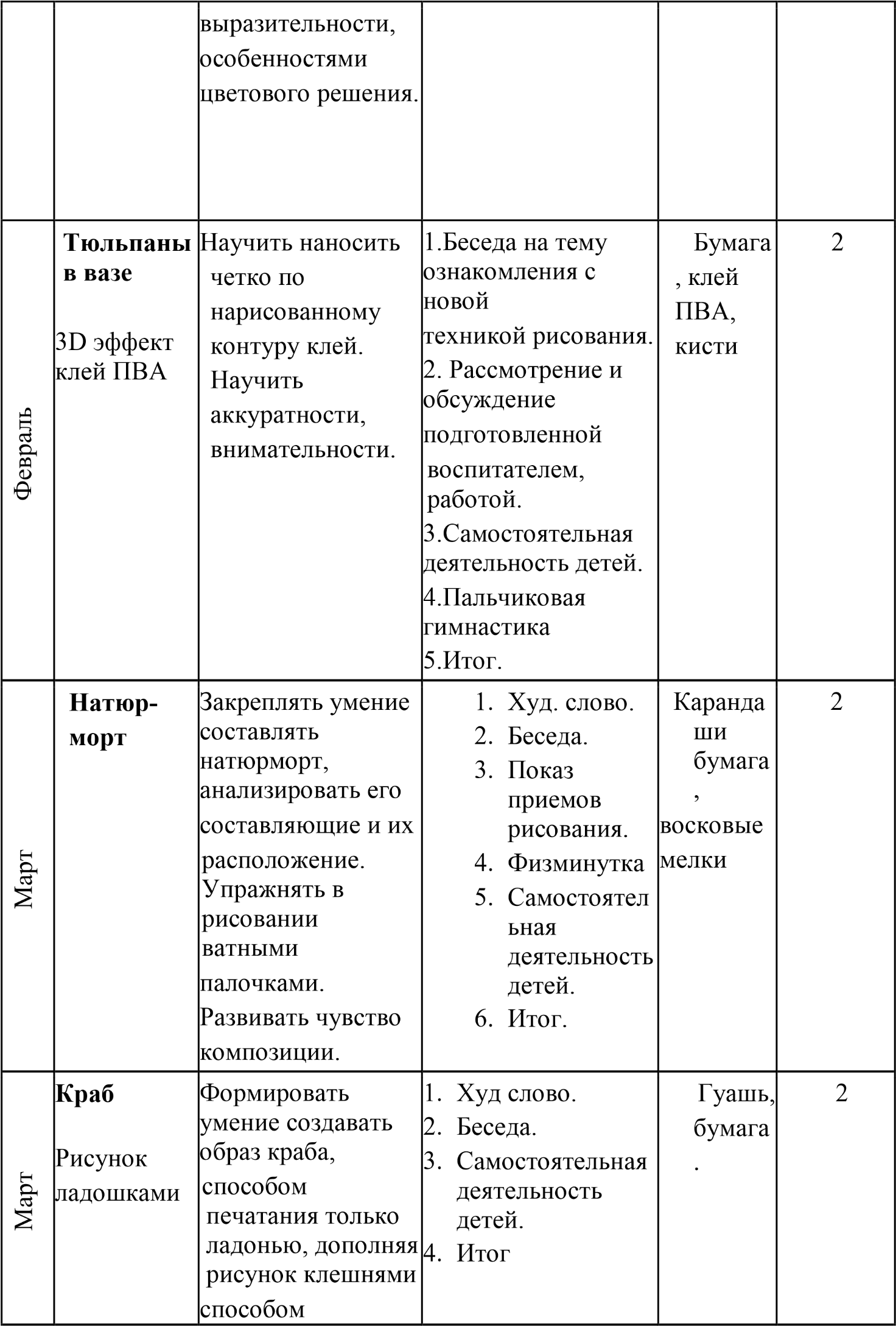 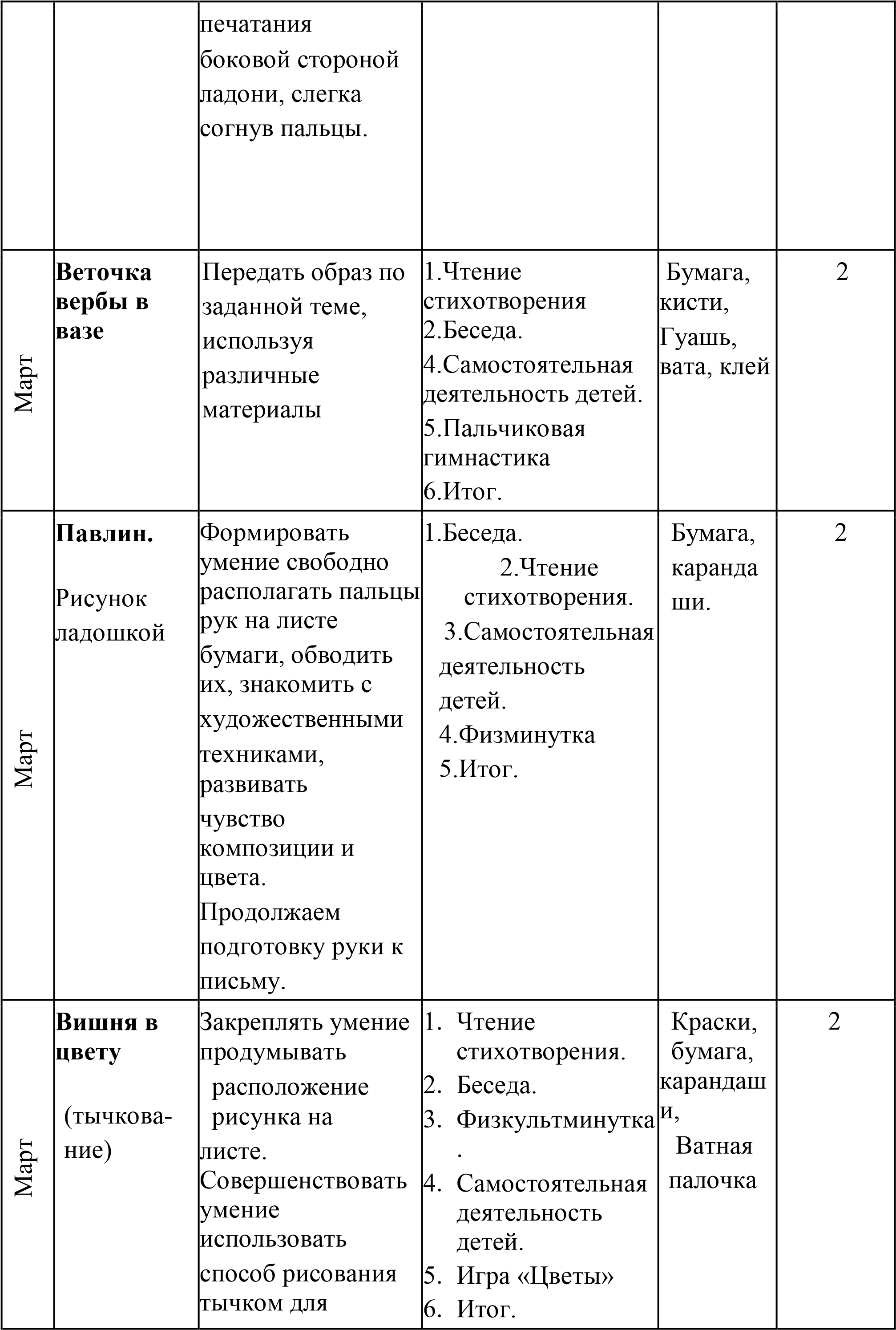 2.4. Календарный учебный график реализации программы 3. Организационно-педагогические условия реализации дополнительной общеобразовательной общеразвивающей программы «Маленький художник»3.1. Материально-техническое обеспечение Программа реализуется на базе МКДОУ Детский сад№1 ЗАТО Солнечный.Для занятий необходимо помещение – групповая комната, изобразительный материал- столы - стулья- интерактивная доска- проектор- магнитная доска- бумага для рисования - краски акварельные- краски гуашевые - карандаши- восковые мелки- кисти для рисования разного размера - свечи- поролоновые губки - салфетки - деревянные заостренные палочки - ёмкости для красок - клей ПВА- соль- ватные палочки - трубочки для коктейля (пластиковые)- одноразовые пластиковые вилки - пена для бритья - воздушные шары.3.2 Информационное обеспечениеСписок рекомендованной литературыДля педагогаДавыдова Г. Н. Нетрадиционные техники рисования в детском саду. Часть I – М.; «Издательство Скрипторий 2003», 2007г.Давыдова Г. Н. Нетрадиционные техники рисования в детском саду. Часть II – М.; «Издательство Скрипторий 2003», 2007г.Козакова Р. Т. Занятия по рисованию с дошкольником – М.; ТЦ Сфера, 2008г.Комарова Т. С. Обучение дошкольников технике рисования. – М.; Педагогическое общество России, 2005г.Новалицкая Л. М. Методика формирования навыков изобразительной деятельности в ДОУ. – М.; АРКТН, 2008г.Рузанова Ю. В. Развитие моторики у дошкольников нетрадиционной изобразительной деятельности. – СПб; КАРО, 2007г.Утробина К. К, Утробин Р. Ф. Увлекательное рисование методом тычка с детьми 3-7 лет. – М.; «Издательство ГНОМ и Д», 2004г. Фатеева А. А. Рисуем без кисточки. – г. Ярославль; Академия развития: Академия холдинг, 2004г.Шайдурова Н. В. Методика обучения рисования детей дошкольного возраста. Учебное пособие. – М.; ТЦ Сфера, 2008г.    Для обучающегося1.Гайдель Екатерина Анатольевна "Рисуем ладошками",  "Рисуем пальчиками".2. Паола Волкова «Художники. Искусство детям».Для родителейДьченко О. М. Развитие воображения дошкольника. Методическое пособие для воспитателей и родителей. – М.; Мозаика-Синтез, 2008г.Никитина А. В. Нетрадиционные техники рисования в детском саду. Планирование, конспекты занятий: Пособие для воспитателей и заинтересованных родителей. – СПб; КАРО, 2008г.Электронные образовательные ресурсы и интернет-ресурсы1. 	https://iknigi.net/avtor-irina-shalyapina/140979-netradicionnoe-risovanie-s-doshkolnikami-20-poznavatelno-igrovyh-zanyatiy-irina-shalyapina/read/page-1.html 2.  http://philipok4.narod.ru/Tuser7/Davydova4_ch1.pdf 3.http://detsad2015.ucoz.net/kartoteki/Netraditsionnye_tekhniki_risovania_v_detskom_sadu_.pdf4. https://znanio.ru/media/uchebno-metodicheskoe-posobie-kreativnye-tehniki-netraditsionnogo-risovaniya-dlya-detej-doshkolnogo-vozrasta-2643407 3.3 Использование дистанционных образовательных технологий при реализации программы3.4 Кадровое обеспечениеПрограмму реализует воспитатель Рахманова Екатерина Александровна имеющая высшее образование по профилю педагогической деятельности, педагогическое образование и опыт работы с 2011 года и отвечающий квалификационным требованиям, указанным в профессиональном стандарте «Педагог дополнительного образования».    3.5 Методическое обеспечениеОсобенности организации образовательной деятельностиРабота с обучающимися построена следующим образом: применение на занятиях личностно - ориентированной модели.Практика показывает, что именно такая модель взаимодействия с детьми максимально эффективна, дети учатся доверять окружающему миру, сотрудничать.Методы образовательной деятельностиВ период обучения применяются такие методы обучения и воспитания, которые позволят установить взаимосвязь деятельности педагога и обучающегося, направленную на решение образовательно-воспитательных задач.По уровню активности используются методы:объяснительно-иллюстративный;эвристический метод;метод устного изложения, позволяющий в доступной форме донести до обучающихся сложный материал;метод проверки, оценки знаний и навыков, позволяющий оценить переданные педагогом материалы и, по необходимости, вовремя внести необходимые корректировки по усвоению знаний на практических занятиях;исследовательский метод обучения, дающий обучающимся возможность проявить себя, показать свои возможности, добиться определенных результатов.проблемного изложения материала, когда перед обучающимся ставится некая задача, позволяющая решить определенный этап процесса обучения и перейти на новую ступень обучения;закрепления и самостоятельной работы по усвоению знаний и навыков;диалоговый и дискуссионный.Приемы образовательной деятельности: игра-квест (на развитие внимания, памяти, воображения),конкурсы, наглядный (рисунки, плакаты, чертежи, фотографии, схемы, модели, приборы, видеоматериалы, литература), создание творческих работ.Занятие состоит из теоретической (лекция, беседа) и практической части, создаются все необходимые условия для творческого развития обучающихся. Каждое занятие строится в зависимости от темы и конкретных задач, которые предусмотрены программой, с учетом возрастных особенностей детей, их индивидуальной подготовленности. Основные образовательные процессы: решение учебных задач на базе современного оборудования, формирующих способы продуктивного взаимодействия с действительностью и разрешения проблемных ситуаций; познавательные квест-игры; конкурсы, презентацииОсновные формы деятельности: познание и учение: освоение принципов художественного выражения имеющимися средствами; освоение способов управления вниманием и возможностями организма; -общение: принятие правил, ответственность как за собственные учебные достижения, так и за результаты в рамках «общего дела»;творчество: освоение принципов построения композиции из реальных объектов, так и воображаемых(фантазийных) объектов;игра: игра в команде, индивидуальные соревнования;труд: усвоение позитивных установок к труду и различным современным технологиям, помогающим в решении художественных задач.Форма организации учебных занятий:беседа;лекция;соревнование;игра-квест;экскурсия;индивидуальная защита проектов;творческая мастерская;творческий отчет и другиеТипы учебных занятий\первичного ознакомления с материалом;усвоение новых знаний;комбинированный;практические занятия;закрепление, повторение;итоговое.Диагностика эффективности образовательного процесса осуществляется в течение всего срока реализации программы. Это помогает своевременно выявлять пробелы в знаниях, умениях обучающихся, планировать коррекционную работу, отслеживать динамику развития детей. Для оценки эффективности образовательной программы выбраны следующие критерии, определяющие развитие интеллектуальных и технических способностей у обучающихся: развитие памяти, воображения, образного, логического и художественного мышления.  Результатом усвоения обучающимися программы являются: устойчивый интерес к занятиям, результаты достижений в массовых мероприятиях различного уровня. Учебно-методические средства обучения: специализированная литература; наборы технической документации к применяемому оборудованию; плакаты, фото и видеоматериалы;учебно-методические пособия для педагога и обучающихся, включающие дидактический, информационный, справочный материалы на различных носителях, компьютерное и видео оборудование и другое по вашему направлению.Применяемое на занятиях дидактическое и учебно-методическое обеспечение включает в себя электронные учебники, справочные материалы и системы используемых Программ, справочные материалы с использованием домашнего цифрового оборудования. Педагогические технологии В процессе обучения по программе используются разнообразные педагогические технологии:технологии развивающего обучения, направленные на общее целостное развитие личности, на основе активно-деятельного способа обучения, учитывающие закономерности развития и особенности индивидуума;технологии личностно-ориентированного обучения, направленные на развитие индивидуальных познавательных способностей каждого ребенка, максимальное выявление, раскрытие и использование его опыта;технологии дифференцированного обучения, обеспечивающие обучение каждого обучающегося на уровне его возможностей и способностей;технологии сотрудничества, реализующие демократизм, равенство, партнерство в отношениях педагога и обучающегося, совместно вырабатывают цели, содержание, дают оценки, находясь в состоянии сотрудничества, сотворчества.проектные технологии – достижение цели через детальную разработку проблемы, которая должна завершиться реальным, осязаемым практическим результатом, оформленным тем или иным образом;кейс-технологии, это интерактивные технологии, основанные на реальных или вымышленных ситуациях, направленные на формирование у обучающихся новых качеств и умений по решению проблемных ситуаций;  компьютерные технологии, формирующие умение работать с информацией, исследовательские умения, коммуникативные способности.В практике выступают различные комбинации этих технологий, их элементов.СОГЛАСОВАНОпедагогическим советом _____________________Протокол №от «___»____________2023__ г.УТВЕРЖДАЮ                                                                                                                  Заведующая МКДОУ    Детский сад №1   ЗАТО Солнечный           _______________Гуляева О.А.«____» сентября 2023г.Наименование программыДополнительная общеобразовательная общеразвивающая программа «Маленький художник»Направленностьхудожественная Разработчик программыРахманова Екатерина АлександровнаОбщий объем часов по программе72 часаФорма реализацииочнаяЦелевая категория обучающихсяОбучающиеся в возрасте 5-7  летАннотация программыДанная программа направлена на формирование интереса обучающихся к художественно- изобразительной деятельности, воспитание эстетического отношения к восприятию деятельности, формирование начальных умений в нетрадиционных техниках рисования. Методика программы состоит в развитии творческого и образного мышления.Направлена на решение образовательно-воспитательных задач.Планируемый результат реализации программыПо итогам обучающиеся получат:знания- о разнообразии техник нетрадиционного рисования- о свойствах и качествах различных материалов;- о технике безопасности во время работы.навыки-планировать свою работу;-договариваться между собой при выполнении коллективной работы;-анализировать, определять соответствие форм, размеров, цвета, местоположения частей;-создавать индивидуальные работы;-аккуратно и экономно использовать материалы.-Самостоятельно использовать нетрадиционные материалы инструменты, владеть навыками нетрадиционной техники рисования и применять их;-самостоятельно передавать композицию используя технику нетрадиционного рисования;-выражать свое отношение к окружающему миру через рисунок;-давать мотивированную оценку результатам своей деятельности;-проявлять интерес к изобразительной деятельности друг друга.УровеньОписание поведенческих проявлений1 уровень - недостаточныйОбучающийся не владеет навыком, не понимает его важности, не пытается его применять и развивать.2 уровень – развивающийся Обучающийся находится в процессе освоения данного навыка. Обучающийся понимает важность освоения навыков, однако не всегда эффективно применяет его в практике.3 уровень – опытный пользовательОбучающийся полностью освоил данный навык.Обучающийся эффективно применяет навык во всех стандартных, типовых ситуациях.4 уровень – продвинутый пользовательОсобо высокая степень развития навыка.Обучающийся способен применять навык в нестандартных ситуациях или ситуациях повышенной сложности.5 уровень – мастерствоУровень развития навыка, при котором обучающийся становится авторитетом и экспертом в среде сверстников. Обучающийся способен передавать остальным необходимые знания и навыки для освоения и развития данного навыка.Уровни освоения программыРезультатВысокий уровень освоения программыОбучающиеся демонстрируют высокую заинтересованность в учебной, познавательной и творческой деятельности, составляющей содержание программы. На итоговом тестировании показывают отличное знание теоретического материала, практическое применение знаний воплощается в качественный продуктСредний уровень освоения программыОбучающиеся демонстрируют достаточную заинтересованность в учебной, познавательной и творческой деятельности, составляющей содержание программы. На итоговом тестировании показывают хорошее знание теоретического материала, практическое применение знаний воплощается в продукт, требующий незначительной доработкиНизкий уровень освоения программыОбучающиеся демонстрируют низкий уровень заинтересованности в учебной, познавательной и творческой деятельности, составляющей содержание программы. На итоговом тестировании показывают недостаточное знание теоретического материала, практическая работа не соответствует требованиям№п/пНазвание раздела, модуля, темыКоличество часовКоличество часовКоличество часов№п/пНазвание раздела, модуля, темыВсего ТеорияПрактика1Вводное занятие5231.1Рисование нестандартнымитехниками354311.2Учимся применять нестандартныетехники рисования, совмещать ихдруг с другом302281.3Итоговое диагностическое занятие22Итого72№п/пНаименование раздела, модуля, темыКол-во часов, всегов том числев том числеФормааттестации/контроля№п/пНаименование раздела, модуля, темыКол-во часов, всеготеорияпрактикаФормааттестации/контроля1Вводное занятие523Педагогическое наблюдение, ответы в ходе устного опроса.1.1Рисование нестандартнымитехниками35431Анализ выполнения задания1.2Учимся применять нестандартныетехники рисования, совмещать ихдруг с другом30228Анализ выполнения задания1.3.Итоговое диагностическое занятие22МониторингИтого72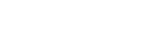 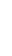 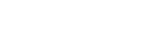 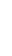 Тема занятия Программное содержание Методические приемы Оборудование Количе- ство занятий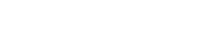 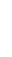 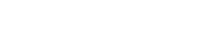 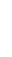 Сказка про краску Познакомить со свойствами различных художественных материалов; вызвать у детей интерес к изобразительному искусству; научить отдельным приемам работы кистью и карандашом.  Рассказ педагога.  Худ. слово.  Беседа.  4.Физминутка  5.Практическая    работа.  6.Итог.  Различные виды бумаги, краски, цвет  Карандаши  1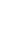 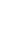 Гостинцы Осени Закрепить понятия об основных и дополнительных цветах, создать эмоционально приподнятое настроение при решении изобразительных загадок.  1.Вступительная беседа. 2.Худ.слово.  3.Физминутка 4.Самостоятельная деятельность детей.  5.Итог.  Различные овощи, бумага, краски.  1 Теплая картина  Формировать умение смешивать основные цвета и получать новые.  Изображать по замыслу с учетом теплого цвета. Различать холодные и теплые цвета.  1.Игра «Хоровод красок».  2.Худ. слово.  3.Физминутка 4.Самостоятельн ая деятельность детей   5.Итог  Бумага, краски, гуашь, кисти  1«Бабочка Познакомить детей с техникой монотипия, учить создавать выразительный образ. Развивать образное мышление. Рассказ педагога.  Худ. слово.  Беседа.  4.Физминутка  5.Практическая    работа.  Освоение техники монотипия (предметная)16.Итог. 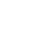 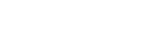 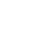 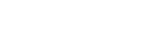 Волшебные листья.  Печатание листьями  Формировать умение создавать рисунки путем прикладывания листьев, формировать эстетическое отношение к действительности, развивать наблюдательность.  1.Вступитель ная беседа.  2.Худ. слово.  3.Физминутка 4.Самостоятельн ая деятельность детей.  5. Итог.  Рисунки – образцы листья, гуашь, кисти, бумага.  1 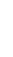 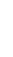 Нарисуй портрет на ладошке  Рисунок из ладошки  Формировать умение обводить свою ладонь.  Развивать творческую фантазию. Изображать настроение человека.  1.Рассматривани е картинки с эмоциями. 2.Пальчиковая гимнастика.  3.Беседа  4.Самостоятельн ая деятельность детей.  5.Итог.  Рисунки – образцы, гуашь, кисти, бумага.  1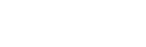 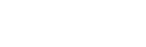 Разноцвет ные зонты. Печать по трафарету  Познакомить с новым методом – печатанью по трафарету. Развивать чувство ритма.  1.Загадывание загадок 2.Вступительная беседа.  3.Физминутка 4.Самостоятельн ая деятельность детей.  5.Итог.  Силуэты зонтов, краски, трафареты узоров, поролон, гуашь.  1Кто спрятался?  Рисунок из ладошки   (Животные)  Познакомить с техникой рисования с помощью руки.  Развивать пространственное мышление, воображение, фантазию.  1. Загадывание загадок 2.Вступительная беседа.  3.Самостоятельн ая деятельность детей. 4.Пальчиковая гимнастика.  5.Итог.  Бумага, краски, простые каранда ши, кисти 1 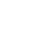 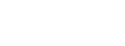 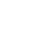 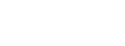 Осенний лес  Монотопия Формировать умение детей рисовать на одной половине бумаги, сворачивать лист бумаги пополам и получать отпечаток на второй половине предварительно смоченной водой.  1.Чтение стихотворения 2.Беседа.  3.Физминутка 4.Самостоятельная деятельность детей.  7.Итог.  Бумага, краски, простые каранда ши кисти, поролон. 1Мамин компот  Штамп яблоком  Формировать умение компоновать изображения в ограниченном пространстве, формировать видение композиции, развивать воображение и фантазию.  1.Беседа  2. рассматривание картинки.  3.Пальчиковая гимнастика.  4.самостоятельна я деятельность детей.   5.итог  Шаблон банки из бумаги, краски, яблоки  1 Путешеств ие по радуге  Познакомить с чудесным свойством цвета преображать окружающий мир, с теплыми и холодными цветами.  1.Рассматриван ие картинки с эмоциями. 2.Рассматриван ие ладони. 3.Физминутка 4.Худ. слово.  5. Самостоятельная деятельность детей.  6.Итог  Бумага, краски.         1 Ежик  Познакомить с новым методом – рисование вилкой. Развивать внимание, воображение.  1.Загадывание загадки.  2.Чтение рассказа Е. Чарушина «Еж». 3.Самостоятельн ая деятельность детей. 4.Пальчиковая гимнастика  5.Итог  Краски, кисти, бумага, карандаши, пл. вилка  1 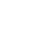 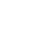 Осенняя фантазия  Паспарту   Предоставить детям возможность для самореализации, творения.  Настраиваем группу на положительные эмоции.  1.Беседа.  2.Чтение 	рассказа 	В. Берестова   Самостоятельная деятельность детей. 4.Физминутка 5.Итог.  Заготовленные шаблоны, клей, краски, кисти, бумага.  1 Дерево колдуньи (фантазия)   рисование + аппликация Развивать чувство прекрасного, умение передавать свои впечатления, полученные ранее. Воспитывать самостоятельность в создании образа.  Развивать творческую фантазию.  1.Вводная беседа.  2 . Рассматривание.  3. Самостоятельная деятельность детей. 4.Пальчиковая гимнастика  5.Итог  Цвет бумага, краски,  бумага, клей   1 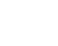 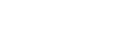 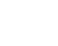 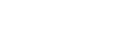 Зимний лес  На мятой бумаге   Учить эстетическому восприятию природы, средствам передачи выразительности пейзажа проявлять творчество, фантазию.  1.Беседа  2.ознакомление  	с готовой работой.  3.Подготовка рабочего листа.   4.Физминутка 5.Самостоятельн ая деятельность детей.  Бумага, влажная салфетка, краски, кисти  16.Итог  Как прекрасен этот мир  Рисование  Развивать воображение, творчество, учить передавать образ природы в рисунках, использовать различные способы.  1.Рассказ педагога.  2.Худ. Слово.  3.Беседа.  4.Пальчиковая гимнастика.  5.Практическая работа.  6.Итог.  Бумага, краски, карандаши, иллюстрации  1 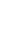 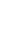 Первый снег.  Рисование пальчиками  Формировать умение рисовать дерево без листьев, снег изображать пальчиками, развивать инициативу, учить составлять композицию.  1.Вступительная беседа.  2 .Худ. слово.   3.Самостоятельн ая деятельность детей.   4.Итог.  Бумага, краски, карандаши, иллюстрации  1 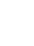 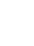 Снежинки. Набрызг Формировать умение с помощью трафарета  снежинок делать набрызг  с помощью зубной щетки.  Развивать чувство композиции.  Развивать длительный плавный выдох.  1.Беседа 2. Чтение стихотворения  «Снежинка» 3. Рассматривание.  4.Самостоятельн ая деятельность детей.  5.Итог.  Бумага, трафарет , зубная щетка, палочка  1 Елочка – нарядная.  Оттиск поролоном, рисование пальчиками  Формировать умение рисовать ель, закрепить умение изображать елочные игрушки с помощью печаток.  Воспитывать эстетическое восприятие природы.  1.Чтение стихотворения.  2.Показ приемов рисования.  3Самостоятель ная деятельность детей. 4.Пальчиковая гимнастика «Елочка»  5.Итог.  Гуашь, печатки, кисти, бумага. 1 Узоры на окне.  Отрабатывать технику закрашивания.  Продолжать закреплять правильно держать кисть и набирать краску, развивать творческие способности и воображение.  1.Чтение стихотворения.  2.Показ приемов рисования.  3.Самостоятельн ая деятельность детей.  4.Итог.  Ватман, краски, кисти.  1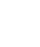 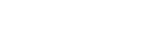 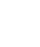 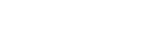 Зимняя сказка   (Рисование пальцами, печать по трафарету) Упражняться в печати по трафарету. Закреплять умение рисовать  пальчиками. Развивать чувство композиции.  1.Загадывание загадки.  2.Показ приемов рисования  3.Самостоятельн ая деятельность детей.  4.Итог.  Трафарет, краски, бумага   1 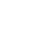 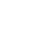 Узоры на тарелочке Точки ватными палочками  Познакомиться с  элементами росписи  «Гжель». Составлять узор в круге. Развивать чувство композиции.  Совершенствовать умения в техниках.  1.Показ изделий народного промысла.  2.Объяснение.  3.Самостоятельн ая деятельность детей.   4.Итог.  Ватная палочка,  Изделия в росписи  «Гжель», бумага, гуашь, кисти.        1 Сказочная Жар – птица  (коллектив ная работа) Раскрасить заранее заготовленное перо для жар-птицы не выходя за контур. Отрабатывать технику закрашивания.  Продолжать закреплять правильно держать кисть и набирать краску, развивать творческие способности и воображение.  1.Показ иллюстрации жар-птицы 	из сказки  Ершова 	«конекгорбунок» 	и чтение отрывка о ней.  2.Объяснение  3.Самостоятельн ая деятельность детей.  4.Итог.  Каранда ши, гуашь, кисти, книга со сказкой  1Волшебниц а-зима.  Учить эстетическому восприятию природы, средствам передачи выразительности пейзажа проявлять творчество, фантазию.  1.Чтение отрывков из стихов.  2.Описание  	детьми леса.  3.Показ рисунка.  4.Самостоятельн ая деятельность детей.  5.Итог.  Бумага, гуашь, кисти, каранда ши.  1 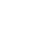 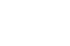 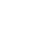 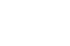 Воздушный шарик в небе.  Восковые мелки + акварель  Развивать воображение, творчество.  Совершенствовать умения в техниках, Вызвать интерес к рисованию, стремление  1.Чтение стихотворения про воздушный шарик.  2.Беседа.  3.Самостоятельн ая деятельность детей.  4.Итог.  Бумага, восковые мелки, акварель, кисти  1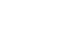 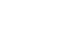 Ветка мимозы  Ватные палочки (жесткая кисть)  Формировать умение изобразить веточку мимозы более реалистично, применяя и тем самым закрепляя технику Пуантилизм  (рисование точками) и рисование жесткой кистью, передавая рельефность листьев.  1.Чтение стихотворения 2.Самостоятельн ая деятельность детей  3.Игра  4.Итог.  Бумага, краски, кисти, жесткая кисть, карандаши.  1 Ранняя весна.  Формировать умение рисовать состояние погоды, совершенствовать  цветовосприятие отбором оттенков. Научить складывать лист пополам, на одной стороне рисовать пейзаж, на другой получать его отражение в озере.  1.Загадывание загадок. 2.Рассматривани е картин.  3.Беседа.  4.Самостоятельн ая деятельность детей.  5.Итог.  Бумага, краски, кисти.  1 Ветка с первыми листьями  Жесткая кисть  Формировать умение рисовать с натуры,  передавать форму вазы и ветки, учить рисовать листья.  1.Показ модели ветки. 2.Чтение стихотворения.  3.Самостоятельн ая деятельность детей.  4.Итог.  Бумага, краски, кисти, карандаши, ветки в вазе.  1 Весеннее Солнце.  (коллектив ная работа) Рисунки ладошками Вызвать положительные эмоции у детей от собственного вклада и от общей коллективной работы.  1.Рассматривани е иллюстраций.  2.Чтение  стихотворения по солнце.  3.Пальчиковая гимнастика.  4. Самостоятельная деятельность детей.  5.Итог.  Ватман, краски, кисти.  1 Грачи прилетели. Штамп из картошки  Развивать чувство композиции, упражнять в комбинировании различных техник рисования  1.Загадывание загадок.  2.Показ картинок.  3.Беседа.  4.Самостоятельн ая деятельность детей.  5.Итог.  Штампы, бумага, краски, кисти.  1 В гостях у народных  мастеров. Расширить эстетическое  представление о мире природы на примере изделий народных мастеров. Дать графические умения и навыки о новой технике.  1.Беседа – рассказ. 2.Рассматривани е росписей.  3.Показ приемов рисования.  4.Самостоятельн ая деятельность детей.  5.Итог.  Народные изделия, бумага, карандаши, краски, Шаблон ложка. 1 Мой маленький друг  (Техника тычка)  Познакомить с техникой рисования тычком полусухой жесткой кистью. Формировать умение имитировать шерсть животного, используя создаваемую тычком фактуру как средство выразительности.  1.Чтение стихотворения  2. Рассматривание картинок.  3.Самостоятельн ая деятельность детей 4.Итог.  Краски, кисти,  Жесткая кисточка, бумага       1Одуванчик  Закрепляем навык рисования одуванчика.  1.Чтение стихотворения  2.Показ картинки, рассматривание.  3.Самостоятельн ая деятельность детей 4.Итог.  Бумага, карандаши,  краски, кисти, пл.вилка 1 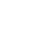 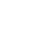 Бабочка  Предметная монотопия Совершенствовать умение детей в технике предметной монотопией,  формировать умение соблюдать симметрию. Развивать пространственное мышление  1.Загадывание загадок.  2.Беседа.  3.Самостоятельн ая деятельность  детей.  4.Итог.  Бумага, гуашь, кисти.  1 Подводный мир – осьминож ки  (Коллекти вная работа)  Формировать умение  обводить ладони и пальцы простым карандашом, дорисовывать детали.  1.Загадывание загадок.  2.Беседа.  3.Самостоятельн ая деятельность детей.  4.Итог.  Рулон обоев, картинки морского дна, краски, кисти, карандаши.  1 Русские матрешки Познакомить с  особенностями русской игрушки, расписывания их; развивать творчество, фантазию.  1.Беседа.  2.Рассматривани е матрешек.  3.Самостоятельн ая деятельность детей.  4.Итог.  Силуэты, образцы, кисти, краски.  1 Итоговая выставка рисунков. Рассмотреть с детьми рисунки. Рисование по замыслу.   1.Беседа.  2.Самостоятельн ая деятельность детей  3.Итог  Рисунки детей за год  Тема занятия Программное содержание Методические приемы Оборудование Количес- тво занятий Тема занятия Программное содержание Методические приемы Оборудование Количес- тво занятий Путешествие  Кисточки  Познакомить со свойствами различных худ материалов; вызвать у  детей интерес к изобразит искусству; научить  отдельным приемам работы кистью и карандашом.  1.Рассказ педагога.  2.Худ. Слово.  3.Беседа.  4.Физминутка  5.Практическая         работа.  6.Итог.  Различные виды  бумаги,  краски, цвет. карандаши.         1Путешествие  Кисточки  Познакомить со свойствами различных худ материалов; вызвать у  детей интерес к изобразит искусству; научить  отдельным приемам работы кистью и карандашом.  1.Рассказ педагога.  2.Худ. Слово.  3.Беседа.  4.Физминутка  5.Практическая         работа.  6.Итог.  Различные виды  бумаги,  краски, цвет. карандаши.         1Заря  Закрепить знание теплых цветов, особенности их смешения, плавный переход от желтого до малинового  1. Беседа.  2.Рассматривание картин.   3.Показ приема рисования.  4.Самостоятельная деятельность детей.  5.Пальчиковая гимнастика  6. Итог   Бумага, краски, поролон.  1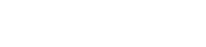 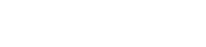 Заря  Закрепить знание теплых цветов, особенности их смешения, плавный переход от желтого до малинового  1. Беседа.  2.Рассматривание картин.   3.Показ приема рисования.  4.Самостоятельная деятельность детей.  5.Пальчиковая гимнастика  6. Итог   Бумага, краски, поролон.  1Натюрморт  Рисование пластилином  Учить рисовать контур на картоне, размазывать  пластилин, не выходя за контур. Создавать натюрморт  1.Худ. слово.  2. Беседа.  3.Показ приемов рисования.  4. Самостоятельная  Деятельность детей. 5.Итог. Картон, пластили н карандаши       1 Натюрморт  Рисование пластилином  Учить рисовать контур на картоне, размазывать  пластилин, не выходя за контур. Создавать натюрморт  1.Худ. слово.  2. Беседа.  3.Показ приемов рисования.  4. Самостоятельная  Деятельность детей. 5.Итог. Картон, пластили н карандаши       1 Коротышки  из солнечного города  Комментиро ванное рисование  Формировать умение пересказывать  литературный текст от лица героя.  Совершенствовать умение рисовать по следам  прослушанного литературного произведения.  1.Беседа.  2.Комментированно е рисование.  3.Пальчиковая гимнастика 4 .Рисование двигающегося  человека.  5.Итог.  Бумага,  кисти,   мелки, фломасте ры         1 Коротышки  из солнечного города  Комментиро ванное рисование  Формировать умение пересказывать  литературный текст от лица героя.  Совершенствовать умение рисовать по следам  прослушанного литературного произведения.  1.Беседа.  2.Комментированно е рисование.  3.Пальчиковая гимнастика 4 .Рисование двигающегося  человека.  5.Итог.  Бумага,  кисти,   мелки, фломасте ры         1 Зоопарк  Комментированное рисование  Научить переносить умения и навыки  комментированног о рисования на себя,  упражнять в создании  фигур из геометрических 1.Беседа.  2.Рассматривание картинок.  3.Комментированно е рисование.  4.Физминутка 5.Итог.   Бумага, краски,  карандаш и геометри ческие формы  1 форм, используя прием дополнения и изъятия  лишнего. Воспитывать интерес к диким животным.  Осенние пейзажи  (рисование по сырому)  Формировать умение отражать особенности  изображаемого предмета, используя различные нетрадиционные  изобразительные техники.  Развивать чувство композиции,  совершенствовать умение работать в разных техниках.  1.Худ. слово.  2.Беседа.  3.Показ приемов рисования.  4.Самостоятельная деятельность детей.  5. Пальчиковая гимнастика  6..Итог.  к Краска, бумага, кисти       1Кони  расписные  Закрепить умение украшать дымковским  узором простую фигурку.  Развивать умение передавать колорит узора.  1.Рассказ педагога.  2.Худ. Слово.  3.Беседа.  4.Физминутка 5.Практическая работа.  6.Итог.   Фигурки коня,  гуашь,  печатки, кисти          1Маленькие камешки  Рисование на камешкахПознакомить детей с новой техникой рисования –  роспись камней.  Развивать изображение, фантазию  1.Показ картинку.  рассматривание.  2.Описание игрушки. 3.Самостоятельная деятельность детей  4.Пальчиковая гимнастика  5.Итог.   Камни, гуашь, кисти.         1 Украшение подноса  узорами  рябины  рисование пальчиком  Формировать умение  составлять узор из рябины  в круге. Закрепить приемы печатания пальцем,  добиваясь четкого оттиска.  Учить рисовать листья пальцами.  1.Разыгрывание ситуации  2.Рассматривание образцов.  3.Самостоятельная  деятельность детей  4.Пальчиковая гимнастика  5.Итог.   Бумага, краски.          1 Белочка  Комментиро ванное рисование  Развивать умение связно, непрерывно, логично высказывать  мысли,  слуховую и зрительную память .  1.Беседа.  2.Развитие зрительного внимания и памяти.  3.Комментированно е рисование.  4.Итог.  Палочка с паралоном, бумага, краски, кисти.     1 Белочка  Комментиро ванное рисование  Развивать умение связно, непрерывно, логично высказывать  мысли,  слуховую и зрительную память .  1.Беседа.  2.Развитие зрительного внимания и памяти.  3.Комментированно е рисование.  4.Итог.  Палочка с паралоном, бумага, краски, кисти.     1 Фруктовая мозаика  (восковые мелки, акварель)  Продолжать формировать умение составлять  натюрморт из фруктов, определять форму,  величину, цвет и  расположение различных частей, отображать эти признаки в рисунке.  Упражнять в аккуратном закрашивании  изображений фруктов  восковыми мелками,  создании тона с помощью акварели.1.Вступительная беседа.  2.Худ. слово.  3 .Физ. минутка   4.Самостоятельная работа детей.  5.Итог.  Восковые мелки,  краски, бумага       1 Фруктовая мозаика  (восковые мелки, акварель)  Продолжать формировать умение составлять  натюрморт из фруктов, определять форму,  величину, цвет и  расположение различных частей, отображать эти признаки в рисунке.  Упражнять в аккуратном закрашивании  изображений фруктов  восковыми мелками,  создании тона с помощью акварели.1.Вступительная беседа.  2.Худ. слово.  3 .Физ. минутка   4.Самостоятельная работа детей.  5.Итог.  Восковые мелки,  краски, бумага       1 Парашю-тист  (набрызг зубной  щеткой на  трафареты)  Комментиро ванное рисование  Закрепляем навыки набрызга зубной щеткой с применением трафарета.  1.Беседа.  2.Рассмотреть готовую работу воспитателя.  3.Самостоятельная деятельность детей по  заранее обговоренным действиям.  4.Пальчиковая гимнастика  5.Комментированно е рисование.  6.Итог.  Карандаш и, бумага, краски, кисти.          1 Парашю-тист  (набрызг зубной  щеткой на  трафареты)  Комментиро ванное рисование  Закрепляем навыки набрызга зубной щеткой с применением трафарета.  1.Беседа.  2.Рассмотреть готовую работу воспитателя.  3.Самостоятельная деятельность детей по  заранее обговоренным действиям.  4.Пальчиковая гимнастика  5.Комментированно е рисование.  6.Итог.  Карандаш и, бумага, краски, кисти.          1 В подводном мире  ( рисование  ладошкой) Совершенствовать умение в нетрадиционной  изобразительной технике.  Формировать умение превращать отпечатки ладоней в рыб и медуз, рисовать различные водоросли. Чувство композиции.  1.Чтение стихотворения 2.Беседа.  3.Загадывание загадки.  4.Самостоятельная деятельность детей.  5.Итог.  Фломастер ы, бумага,  краски, кисти         1 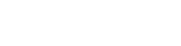 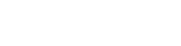 В подводном мире  ( рисование  ладошкой) Совершенствовать умение в нетрадиционной  изобразительной технике.  Формировать умение превращать отпечатки ладоней в рыб и медуз, рисовать различные водоросли. Чувство композиции.  1.Чтение стихотворения 2.Беседа.  3.Загадывание загадки.  4.Самостоятельная деятельность детей.  5.Итог.  Фломастер ы, бумага,  краски, кисти         1 Дополнение силуэта лица девушки  Пластиковая вилка   Закрепляем навык рисования вилкой,  смешивание цветов.  Вызвать  положительные эмоции от работы,  Развивать воображение, фантазию.  1.Беседа.  2.Чтение стихотворения.  3.Рассматривание картинок.  4.Самостоятельная деятельность детей.  5.Итог.  Краски, бумага, кисти,  пластик овая вилка      1Дополнение силуэта лица девушки  Пластиковая вилка   Закрепляем навык рисования вилкой,  смешивание цветов.  Вызвать  положительные эмоции от работы,  Развивать воображение, фантазию.  1.Беседа.  2.Чтение стихотворения.  3.Рассматривание картинок.  4.Самостоятельная деятельность детей.  5.Итог.  Краски, бумага, кисти,  пластик овая вилка      1Булочная песенка  Комментиро ванное рисование Совершенствовать умение и навыки рисовать  по  следам прослушанного литературного  произведения, отражать в своем рисунке свои  	 	впечатления и  переживания. Формировать умение создавать коллективный рисунок  1.Беседа.  2.Чтение стихотворения  3.Физкультминутка.  4.Коллективное рисование.  5.Итог.  Краски, бумага, карандаши         1 Булочная песенка  Комментиро ванное рисование Совершенствовать умение и навыки рисовать  по  следам прослушанного литературного  произведения, отражать в своем рисунке свои  	 	впечатления и  переживания. Формировать умение создавать коллективный рисунок  1.Беседа.  2.Чтение стихотворения  3.Физкультминутка.  4.Коллективное рисование.  5.Итог.  Краски, бумага, карандаши         1 Зимние узоры  (граттаж)  Познакомить с нетрадиционной  изобразительной техникой  черно-белого граттажа.  Упражнять в использовании таких  средств выразительности, как линия, штрих.  1.Разыгрывание ситуации  2.Рассматривание образцов.   3.Самостоятельная  деятельность детей  4.Пальчиковая гимнастика  5.Итог.  Бумага,   карандаши, краски           1 Зимние узоры  (граттаж)  Познакомить с нетрадиционной  изобразительной техникой  черно-белого граттажа.  Упражнять в использовании таких  средств выразительности, как линия, штрих.  1.Разыгрывание ситуации  2.Рассматривание образцов.   3.Самостоятельная  деятельность детей  4.Пальчиковая гимнастика  5.Итог.  Бумага,   карандаши, краски           1 Снеговик  граттаж  Закреплять навыки нетрадиционной  изобразительной техники граттаж. Упражнять в  использовании таких средств, как  геометрические фигуры и их размеры. Умение передать образ  1.Беседа  2.Чтение стихотворения Рассматривание.  3.Самостоятельная деятельность детей.  4.Физминутка.  5.Итог.  бумага,   карандаш и,  фломастеры,  ножниц, клей           1 Снеговик  граттаж  Закреплять навыки нетрадиционной  изобразительной техники граттаж. Упражнять в  использовании таких средств, как  геометрические фигуры и их размеры. Умение передать образ  1.Беседа  2.Чтение стихотворения Рассматривание.  3.Самостоятельная деятельность детей.  4.Физминутка.  5.Итог.  бумага,   карандаш и,  фломастеры,  ножниц, клей           1 Белый медведь  Познакомить со свойствами различных худ материалов; вызвать у  детей интерес к изобразит искусству. Научиться  работать с новыми худ.   материалами. Быть аккуратным и  внимательным и не выходить на контур рисунка  1.Беседа  2.Просмотр иллюстраций и готовой работы.  3.Самостоятельная деятельность детей.  4.Пальчиковая гимнастика.  5.Итог  Заранее нарисова нный  белый медведь,  вата, клей, фломастер ы.         1 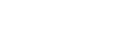 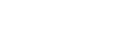 Белый медведь  Познакомить со свойствами различных худ материалов; вызвать у  детей интерес к изобразит искусству. Научиться  работать с новыми худ.   материалами. Быть аккуратным и  внимательным и не выходить на контур рисунка  1.Беседа  2.Просмотр иллюстраций и готовой работы.  3.Самостоятельная деятельность детей.  4.Пальчиковая гимнастика.  5.Итог  Заранее нарисова нный  белый медведь,  вата, клей, фломастер ы.         1 Волшебные кляксы  Кляксография  Развивать глазомер, путем покачивания листа с  кляксой так, чтобы клякса развивалась в разные стороны  Худ слово.  Игровой момент.  Показ приема рисовании.  Пальчиковая гимнастика  5. Самостоятельн ая деятельность детей.  6. Итог.  Карандаш и, тушь, кисти,  иллюстрации          1 Волшебные кляксы  Кляксография  Развивать глазомер, путем покачивания листа с  кляксой так, чтобы клякса развивалась в разные стороны  Худ слово.  Игровой момент.  Показ приема рисовании.  Пальчиковая гимнастика  5. Самостоятельн ая деятельность детей.  6. Итог.  Карандаш и, тушь, кисти,  иллюстрации          1 Февральский лес  монотопия   Закрепить приемы печатания целого  изображения на вторую часть листа,  предварительно  смоченную кусочками поролона. Развивать  творческое воображение через печатание новым способом.  Игровая мотивация.  Худ слово.  Физминутка  4. Самостоятельная деятельность детей.  5. Итог.  Краски.  Бумага.  Поролон.          1 Февральский лес  монотопия   Закрепить приемы печатания целого  изображения на вторую часть листа,  предварительно  смоченную кусочками поролона. Развивать  творческое воображение через печатание новым способом.  Игровая мотивация.  Худ слово.  Физминутка  4. Самостоятельная деятельность детей.  5. Итог.  Краски.  Бумага.  Поролон.          1 Мозаика  Рисование по мятой бумаге   Развивать творческую фантазию. Свободная тема.  Худ слово.  Самостоятельн ая деятельность детей.  Пальчиковая мозаика  Итог  Краски,      1 Мозаика  Рисование по мятой бумаге   Развивать творческую фантазию. Свободная тема.  Худ слово.  Самостоятельн ая деятельность детей.  Пальчиковая мозаика  Итог  Краски,      1 Сказочные животные  Комментиро ванное рисование  Знакомить со способом мыслительных действий в ходе создания  произведения, средствами 1. Беседа.  2. Рисование по заданной теме.   Физминутка Итог.  Краски, бумага, кисти       1 Сказочные животные  Комментиро ванное рисование  Знакомить со способом мыслительных действий в ходе создания  произведения, средствами 1. Беседа.  2. Рисование по заданной теме.   Физминутка Итог.  Краски, бумага, кисти       1 повышения  выразительности рисунка.  Смешивание цветов.  Свободная тема  кляксы  Познакомить с чудесным свойством цвета  преображать окружающий мир, с теплыми и холодными цветами.  1.Беседа  2.Рассмотрение готовой работы.  3.Пальчиковая гимнастика  4.Самостоятельная деятельность детей.  5.Итог  Краски, кисти,  бумага, трубочки  1 Свободная тема  кляксы  Познакомить с чудесным свойством цвета  преображать окружающий мир, с теплыми и холодными цветами.  1.Беседа  2.Рассмотрение готовой работы.  3.Пальчиковая гимнастика  4.Самостоятельная деятельность детей.  5.Итог  Краски, кисти,  бумага, трубочки  1 Роспись на ткани  Формировать умение  подготавливать ткань для  работы, наносить рисунок по трафарету  1.Чтение стихотворения 2.Показ картинку.  рассматривание.  3.Самостоятельная деятельность детей  4.Итог.  Ткань,  краски, кисти, клей.           1 Роспись на ткани  Формировать умение  подготавливать ткань для  работы, наносить рисунок по трафарету  1.Чтение стихотворения 2.Показ картинку.  рассматривание.  3.Самостоятельная деятельность детей  4.Итог.  Ткань,  краски, кисти, клей.           1 Волшебные точки  Формировать умение детей изображать контур рисунка простым карандашом, по  его следу делать точечный  рисунок ватной палочкой.  Познакомить с новым способом изображения.  Худ. слово.  Беседа.  Показ приемов рисования.  4. Самостоятель ная деятельность детей . 5. Итог.  Ватная палочк а, гуашь,  простой карандаш.  	   1 Волшебные точки  Формировать умение детей изображать контур рисунка простым карандашом, по  его следу делать точечный  рисунок ватной палочкой.  Познакомить с новым способом изображения.  Худ. слово.  Беседа.  Показ приемов рисования.  4. Самостоятель ная деятельность детей . 5. Итог.  Ватная палочк а, гуашь,  простой карандаш.  	   1 Звездное небо  Воспитывать эстетическое восприятие природы ее изображение  нетрадиционными худ.  техниками, развивать цветовосприятие и  зрительнодвигательную координацию  Отгадывание загадок.  Беседа.  Самостоятельна я деятельность детей.  Пальчиковые игры.  Итог   Бумага, гаушь, кисти, свеча.          1 Звездное небо  Воспитывать эстетическое восприятие природы ее изображение  нетрадиционными худ.  техниками, развивать цветовосприятие и  зрительнодвигательную координацию  Отгадывание загадок.  Беседа.  Самостоятельна я деятельность детей.  Пальчиковые игры.  Итог   Бумага, гаушь, кисти, свеча.          1 Рыбка в аквариуме  Развивать воображение, творчество.  Совершенствовать умения в техниках, Вызвать  интерес к рисованию, стремление  1.Беседа.  2.Самостоятельная деятельность детей.  3.Итог.  Восковые мелки,  акварель, кисти         1Рыбка в аквариуме  Развивать воображение, творчество.  Совершенствовать умения в техниках, Вызвать  интерес к рисованию, стремление  1.Беседа.  2.Самостоятельная деятельность детей.  3.Итог.  Восковые мелки,  акварель, кисти         1Весенние цветы в вазе  Развивать чувство композиции, упражнять в комбинировании  различных техник рисования.  1.Беседа  2.Ознакомление  3.Самостоятельная деятельность детей.  4.Пальчиковая гимнастика  5.Итог  Бутылка пластик 0.5, жесткая  кисть, кисти, краски, бумага          1 Весенние цветы в вазе  Развивать чувство композиции, упражнять в комбинировании  различных техник рисования.  1.Беседа  2.Ознакомление  3.Самостоятельная деятельность детей.  4.Пальчиковая гимнастика  5.Итог  Бутылка пластик 0.5, жесткая  кисть, кисти, краски, бумага          1 Итоговая выставка рисунков  Рассмотреть с детьми рисунки. Рисование по замыслу.  Беседа.  Итог  Детские рисунки     1 Итоговая выставка рисунков  Рассмотреть с детьми рисунки. Рисование по замыслу.  Беседа.  Итог  Детские рисунки     1 Год обученияНазвание раздела, модуля, темыКоличество часовКоличество часовКоличество часовКоличествоучебныхКоличествоучебныхДаты начала и окон-чанияПродолжительность каникулГод обученияНазвание раздела, модуля, темывсеготеорияпрактиканедельднейДаты начала и окон-чанияПродолжительность каникул1«Маленькие художники»72864727201.09.2331.05.2510 дней,январь2024 г.10 дней 2025 г.№ п/пНаименованиеКоличество, шт.  1.Профильное оборудование нет1.11.22.Компьютерное оборудование12.12.23.Презентационное оборудование13.13.24.Программное обеспечение 14.14.2.И другое оборудование в соответствии с вашей программой перечислить 